Statistical Reasoning							Name _________________________________WS 1.2 Where Do Data Come From					Date _______________________  Day _______Use the following information to answer questions 1 and 2: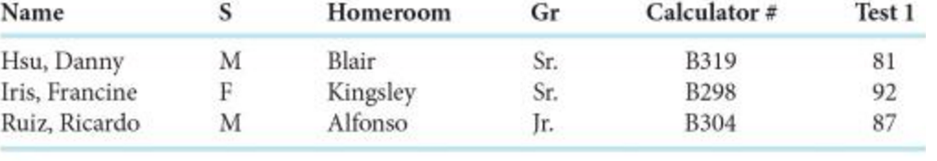 Who are the individualsWhat are the variables?  Identify each as categorical or quantitative.Use the following to answer questions 3-5:A high school’s debate team is planning to go to a 3-day competition.  Team members are responsible for sharing the hotel cost for two nights.  Here is a chart that summarize the hotel information: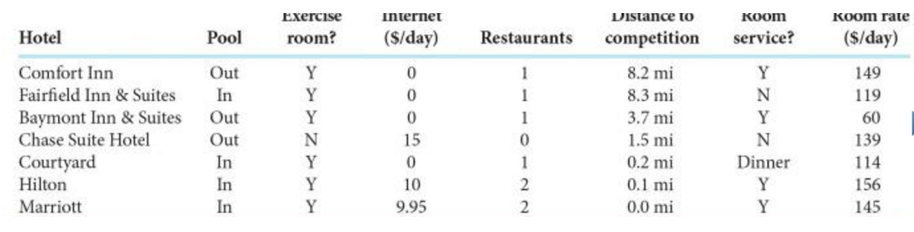 What are the individuals?What are the variables?  Identify each as categorical or quantitative.If you were a debate team member, which hotel would you recommend?  Why? In the recycling example from your notes, we decided that weight was not a good measure to determine if a household recycles more than another.  What variable could you measure instead? Popular magazines rank colleges and universities on their “academic quality.”  Describe 4 variables you would use to rate a college or university?